УТВЕРЖДАЮПриказ директора колледжа от 25.05.2021 г. № 119/1РАБОЧАЯ ПРОГРАММа УЧЕБНОЙ ДИСЦИПЛИНЫОГСЭ.07 Основы рыночной экономикипрограмма подготовки специалистов среднего звенасреднего профессионального образования по специальности 22.02.06 Сварочное производство2021 г. СОДЕРЖАНИЕ1. паспорт ПРОГРАММЫ УЧЕБНОЙ ДИСЦИПЛИНЫ1.1. Область применения программыПрограмма учебной дисциплины является частью образовательной программы  по подготовке специалистов среднего звена в соответствии с ФГОС по специальности СПО 22.02.06 Сварочное производство. 1.2. Место дисциплины в структуре основной профессиональной образовательной программы:вариативная часть общепрофессиональных дисциплин профессионального цикла.1.3. Цели и задачи дисциплины – требования к результатам освоения дисциплины:В результате освоения дисциплины обучающийся должен уметь:- приводить примеры воздействия рынков;- описывать предмет и метод экономической науки, банковскую систему, денежное обращение, внешнеэкономические связи;- объяснять экономические явления, законы спроса и предложения, последствия инфляции, механизмы рыночной экономики, сущность денег;- сравнивать и различать спрос и предложение, эластичность спроса и предложения, организационно-правовые формы предприятий. В результате освоения дисциплины обучающийся должен знать:- отличительные признаки рыночной экономики;- смысл основных теоретических положений экономической науки;- законы рынка. В процессе освоения дисциплины у студентов должны формировать
общие компетенции (ОК): ОК 1. Понимать сущность и социальную значимость своей будущей профессии, проявлять к ней устойчивый интерес.ОК 2. Организовывать собственную деятельность, выбирать типовые методы и способы выполнения профессиональных задач, оценивать их эффективность и качество.ОК 3. Принимать решения в стандартных и нестандартных ситуациях и нести за них ответственность.ОК 4. Осуществлять поиск и использование информации, необходимой для эффективного выполнения профессиональных задач, профессионального и личностного развития.ОК 5. Использовать информационно-коммуникационные технологии в профессиональной деятельности.ОК 6. Работать в коллективе и команде, эффективно общаться с коллегами, руководством, потребителями.ОК 7. Брать на себя ответственность за работу членов команды (подчиненных), результат выполнения заданий.ОК 8. Самостоятельно определять задачи профессионального и личностного развития, заниматься самообразованием, осознанно планировать повышение квалификации.ОК 9. Ориентироваться в условиях частой смены технологий в профессиональной деятельности.1.4. Рекомендуемое количество часов на освоение программы дисциплины:максимальной учебной нагрузки обучающегося  48  часов, в том числе:обязательной аудиторной учебной нагрузки обучающегося  32  часов;самостоятельной работы обучающегося  16  часов.2. СТРУКТУРА И СОДЕРЖАНИЕ УЧЕБНОЙ ДИСЦИПЛИНЫ2.1. Объем учебной дисциплины и виды учебной работы2.2. тематический план и содержание учебной дисциплины Основы рыночной экономики                                                                                                       наименование			Для характеристики уровня освоения учебного материала используются следующие обозначения:1. – ознакомительный (узнавание ранее изученных объектов, свойств); 2. – репродуктивный (выполнение деятельности по образцу, инструкции или под руководством)3. – продуктивный (планирование и самостоятельное выполнение деятельности, решение проблемных задач)3. условия реализации программы дисциплины3.1. Требования к минимальному материально-техническому обеспечениюРеализация программы дисциплины требует наличия учебного кабинета Экономики; Оборудование учебного кабинета: - посадочные места по количеству обучающихся;- рабочее место преподавателя;- ПК;- Стенды, схемы, таблицыТехнические средства обучения: компьютерные.3.2. Информационное обеспечение обученияПеречень рекомендуемых учебных изданий, Интернет-ресурсов, дополнительной литературыОсновные источники: 1. Гражданский кодекс РФ.2. Налоговый кодекс РФ, 2 ч.3. Основы экономики: учеб. пособие для студ. сред. проф. учеб. заведений / [Н.Н. Кожевников и др.]; под ред. Н.Н. Кожевникова. – 4-е изд. стер. – М.: Издательский центр «Академия», 2015.Дополнительные источники:1. Борисов Е.Ф., Волков Ф.Н. Основы экономической теории. – М.: Высшая школа, 2006.2. Лившиц Ф.Я. Введение в рыночную экономику. Курс лекций. – М.: Высшая школа, 2008.3. Любимов Л.Л. Липсиц И.В. Учебное пособие «Основы экономики». – М.: Просвещение, 2006.4. Экономика фирмы: учеб. пособие/ под ред. О.И. Волкова, В.К. Скляренко. – М.: ИНФРА – М, 2015.5. Internet-ресурсы:	www.cbr.ru (сайт Банка России)www.government.ru (сайт Правительства России)www.economi.gov.ru (сайт Минэкономразвития России)www.minfin.ru (сайт Минфина РФ)www. gks.ru (сайт Росстата РФ)www.worldbank.org.ru (сайт Всемирного Банка)www.imf.org.ru (сайт МВФ)www.wto.org.ru (сайт ВТО)www.iea.ru (сайт Института экономического анализа)www.beafing.org.ru (сайт Бюро экономического анализа) 4. Контроль и оценка результатов освоения ДисциплиныКонтроль и оценка результатов освоения дисциплины осуществляется преподавателем в процессе проведения практических занятий и лабораторных работ, тестирования, а также выполнения обучающимися индивидуальных заданий, проектов, исследований.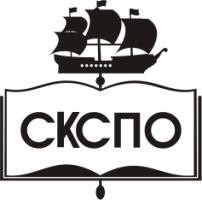 государственное автономное профессиональное образовательное учреждение Самарской области«Самарский колледж сервиса производственного оборудования имени Героя Российской ФедерацииЕ.В. Золотухина»стр.ПАСПОРТ ПРОГРАММЫ УЧЕБНОЙ ДИСЦИПЛИНЫ4СТРУКТУРА и ПРИМЕРНОЕ содержание УЧЕБНОЙ ДИСЦИПЛИНЫ5условия реализации программы учебной дисциплины10Контроль и оценка результатов Освоения учебной дисциплины12Вид учебной работыОбъем часовМаксимальная учебная нагрузка (всего)48Обязательная аудиторная учебная нагрузка (всего) 32в том числе:     практические занятия16Самостоятельная работа обучающегося (всего)16Итоговая аттестация в форме  зачётаИтоговая аттестация в форме  зачётаНаименование разделов и темСодержание учебного материала, лабораторные и практические работы, самостоятельная работа обучающихся, курсовая работ (проект) (если предусмотрены)Содержание учебного материала, лабораторные и практические работы, самостоятельная работа обучающихся, курсовая работ (проект) (если предусмотрены)Содержание учебного материала, лабораторные и практические работы, самостоятельная работа обучающихся, курсовая работ (проект) (если предусмотрены)Содержание учебного материала, лабораторные и практические работы, самостоятельная работа обучающихся, курсовая работ (проект) (если предусмотрены)Содержание учебного материала, лабораторные и практические работы, самостоятельная работа обучающихся, курсовая работ (проект) (если предусмотрены)Содержание учебного материала, лабораторные и практические работы, самостоятельная работа обучающихся, курсовая работ (проект) (если предусмотрены)Содержание учебного материала, лабораторные и практические работы, самостоятельная работа обучающихся, курсовая работ (проект) (если предусмотрены)Содержание учебного материала, лабораторные и практические работы, самостоятельная работа обучающихся, курсовая работ (проект) (если предусмотрены)Содержание учебного материала, лабораторные и практические работы, самостоятельная работа обучающихся, курсовая работ (проект) (если предусмотрены)Объем часовУровень освоения122222222234Раздел 1.Экономика и её роль в жизни обществаЭкономика и её роль в жизни обществаЭкономика и её роль в жизни обществаЭкономика и её роль в жизни обществаЭкономика и её роль в жизни обществаЭкономика и её роль в жизни обществаЭкономика и её роль в жизни обществаЭкономика и её роль в жизни обществаЭкономика и её роль в жизни общества5Тема 1.1.Содержание учебного материалаСодержание учебного материалаСодержание учебного материалаСодержание учебного материалаСодержание учебного материалаСодержание учебного материалаСодержание учебного материалаСодержание учебного материалаСодержание учебного материала1Тема 1.1.11111111Проблемы, цели экономического развития общества и социальные аспекты экономики11,2Тема 1.1.Практические занятияПрактические занятияПрактические занятияПрактические занятияПрактические занятияПрактические занятияПрактические занятияПрактические занятияПрактические занятия-Тема 1.1.Самостоятельная работа обучающихсяСамостоятельная работа обучающихсяСамостоятельная работа обучающихсяСамостоятельная работа обучающихсяСамостоятельная работа обучающихсяСамостоятельная работа обучающихсяСамостоятельная работа обучающихсяСамостоятельная работа обучающихсяСамостоятельная работа обучающихся-Тема 1.2.Содержание учебного материалаСодержание учебного материалаСодержание учебного материалаСодержание учебного материалаСодержание учебного материалаСодержание учебного материалаСодержание учебного материалаСодержание учебного материалаСодержание учебного материала-Тема 1.2.11111Экономические системыЭкономические системыЭкономические системыЭкономические системы1Тема 1.2.Практические занятия:Экономические системыПрактические занятия:Экономические системыПрактические занятия:Экономические системыПрактические занятия:Экономические системыПрактические занятия:Экономические системыПрактические занятия:Экономические системыПрактические занятия:Экономические системыПрактические занятия:Экономические системыПрактические занятия:Экономические системы2Тема 1.2.Самостоятельная работа обучающихсяСамостоятельная работа обучающихсяСамостоятельная работа обучающихсяСамостоятельная работа обучающихсяСамостоятельная работа обучающихсяСамостоятельная работа обучающихсяСамостоятельная работа обучающихсяСамостоятельная работа обучающихсяСамостоятельная работа обучающихся-Тема 1.3.Содержание учебного материалаСодержание учебного материалаСодержание учебного материалаСодержание учебного материалаСодержание учебного материалаСодержание учебного материалаСодержание учебного материалаСодержание учебного материалаСодержание учебного материала1Тема 1.3.1111111Собственность понятие и сущность и видыСобственность понятие и сущность и виды1Тема 1.3.Практические занятия:Практические занятия:Практические занятия:Практические занятия:Практические занятия:Практические занятия:Практические занятия:Практические занятия:Практические занятия:-Тема 1.3.Самостоятельная работа обучающихсяСамостоятельная работа обучающихсяСамостоятельная работа обучающихсяСамостоятельная работа обучающихсяСамостоятельная работа обучающихсяСамостоятельная работа обучающихсяСамостоятельная работа обучающихсяСамостоятельная работа обучающихсяСамостоятельная работа обучающихся-Раздел 2.Основы микроэкономикиОсновы микроэкономикиОсновы микроэкономикиОсновы микроэкономикиОсновы микроэкономикиОсновы микроэкономикиОсновы микроэкономикиОсновы микроэкономикиОсновы микроэкономики15Тема 2.1.Содержание учебного материалаСодержание учебного материалаСодержание учебного материалаСодержание учебного материалаСодержание учебного материалаСодержание учебного материалаСодержание учебного материалаСодержание учебного материалаСодержание учебного материала1Тема 2.1.11111111Основные формы хозяйственной деятельности.11,2Тема 2.1.Практические занятияПрактические занятияПрактические занятияПрактические занятияПрактические занятияПрактические занятияПрактические занятияПрактические занятияПрактические занятия-Тема 2.1.Самостоятельная работа обучающихсяСамостоятельная работа обучающихсяСамостоятельная работа обучающихсяСамостоятельная работа обучающихсяСамостоятельная работа обучающихсяСамостоятельная работа обучающихсяСамостоятельная работа обучающихсяСамостоятельная работа обучающихсяСамостоятельная работа обучающихся-Тема 2.2.Содержание учебного материалаСодержание учебного материалаСодержание учебного материалаСодержание учебного материалаСодержание учебного материалаСодержание учебного материалаСодержание учебного материалаСодержание учебного материалаСодержание учебного материала1Тема 2.2.111111Рынок, понятие и виды рынка..Рынок, понятие и виды рынка..Рынок, понятие и виды рынка..1Тема 2.2.Практические занятияПрактические занятияПрактические занятияПрактические занятияПрактические занятияПрактические занятияПрактические занятияПрактические занятияПрактические занятия-Тема 2.2.Самостоятельная работа обучающихся:1. Бартер в современной экономике.2. Становление и развитие товарного хозяйства в России.Самостоятельная работа обучающихся:1. Бартер в современной экономике.2. Становление и развитие товарного хозяйства в России.Самостоятельная работа обучающихся:1. Бартер в современной экономике.2. Становление и развитие товарного хозяйства в России.Самостоятельная работа обучающихся:1. Бартер в современной экономике.2. Становление и развитие товарного хозяйства в России.Самостоятельная работа обучающихся:1. Бартер в современной экономике.2. Становление и развитие товарного хозяйства в России.Самостоятельная работа обучающихся:1. Бартер в современной экономике.2. Становление и развитие товарного хозяйства в России.Самостоятельная работа обучающихся:1. Бартер в современной экономике.2. Становление и развитие товарного хозяйства в России.Самостоятельная работа обучающихся:1. Бартер в современной экономике.2. Становление и развитие товарного хозяйства в России.Самостоятельная работа обучающихся:1. Бартер в современной экономике.2. Становление и развитие товарного хозяйства в России.2Тема 2.3.Содержание учебного материалаСодержание учебного материалаСодержание учебного материалаСодержание учебного материалаСодержание учебного материалаСодержание учебного материалаСодержание учебного материалаСодержание учебного материалаСодержание учебного материала1Тема 2.3.11111111Спрос и предложение1Тема 2.3.Практическое занятие: Определение величины спроса и предложения, ценовой эластичности спросаПрактическое занятие: Определение величины спроса и предложения, ценовой эластичности спросаПрактическое занятие: Определение величины спроса и предложения, ценовой эластичности спросаПрактическое занятие: Определение величины спроса и предложения, ценовой эластичности спросаПрактическое занятие: Определение величины спроса и предложения, ценовой эластичности спросаПрактическое занятие: Определение величины спроса и предложения, ценовой эластичности спросаПрактическое занятие: Определение величины спроса и предложения, ценовой эластичности спросаПрактическое занятие: Определение величины спроса и предложения, ценовой эластичности спросаПрактическое занятие: Определение величины спроса и предложения, ценовой эластичности спроса4Тема 2.3.Самостоятельная работа обучающихсяСамостоятельная работа обучающихсяСамостоятельная работа обучающихсяСамостоятельная работа обучающихсяСамостоятельная работа обучающихсяСамостоятельная работа обучающихсяСамостоятельная работа обучающихсяСамостоятельная работа обучающихсяСамостоятельная работа обучающихся-Тема 2.4.Содержание учебного материалаСодержание учебного материалаСодержание учебного материалаСодержание учебного материалаСодержание учебного материалаСодержание учебного материалаСодержание учебного материалаСодержание учебного материалаСодержание учебного материала1Тема 2.4.1111111Конкуренция и монополияКонкуренция и монополия1Тема 2.4.Практические занятия.Практические занятия.Практические занятия.Практические занятия.Практические занятия.Практические занятия.Практические занятия.Практические занятия.Практические занятия.-Тема 2.4.Самостоятельная работа обучающихся:1. Проблемы эффективности монопольного рынка.2. Современная конкуренция и «невидимая рука».Самостоятельная работа обучающихся:1. Проблемы эффективности монопольного рынка.2. Современная конкуренция и «невидимая рука».Самостоятельная работа обучающихся:1. Проблемы эффективности монопольного рынка.2. Современная конкуренция и «невидимая рука».Самостоятельная работа обучающихся:1. Проблемы эффективности монопольного рынка.2. Современная конкуренция и «невидимая рука».Самостоятельная работа обучающихся:1. Проблемы эффективности монопольного рынка.2. Современная конкуренция и «невидимая рука».Самостоятельная работа обучающихся:1. Проблемы эффективности монопольного рынка.2. Современная конкуренция и «невидимая рука».Самостоятельная работа обучающихся:1. Проблемы эффективности монопольного рынка.2. Современная конкуренция и «невидимая рука».Самостоятельная работа обучающихся:1. Проблемы эффективности монопольного рынка.2. Современная конкуренция и «невидимая рука».Самостоятельная работа обучающихся:1. Проблемы эффективности монопольного рынка.2. Современная конкуренция и «невидимая рука».2Тема 2.5.Содержание учебного материалаСодержание учебного материалаСодержание учебного материалаСодержание учебного материалаСодержание учебного материалаСодержание учебного материалаСодержание учебного материалаСодержание учебного материалаСодержание учебного материала1Тема 2.5.111111Коммерческое предпринимательствоКоммерческое предпринимательствоКоммерческое предпринимательство1Тема 2.5.Практические занятия.Практические занятия.Практические занятия.Практические занятия.Практические занятия.Практические занятия.Практические занятия.Практические занятия.Практические занятия.-Тема 2.5.Самостоятельная работа обучающихся:Развитие предпринимательства в РФ.Самостоятельная работа обучающихся:Развитие предпринимательства в РФ.Самостоятельная работа обучающихся:Развитие предпринимательства в РФ.Самостоятельная работа обучающихся:Развитие предпринимательства в РФ.Самостоятельная работа обучающихся:Развитие предпринимательства в РФ.Самостоятельная работа обучающихся:Развитие предпринимательства в РФ.Самостоятельная работа обучающихся:Развитие предпринимательства в РФ.Самостоятельная работа обучающихся:Развитие предпринимательства в РФ.Самостоятельная работа обучающихся:Развитие предпринимательства в РФ.2Раздел 3.Распределение доходов в обществеРаспределение доходов в обществеРаспределение доходов в обществеРаспределение доходов в обществеРаспределение доходов в обществеРаспределение доходов в обществеРаспределение доходов в обществеРаспределение доходов в обществеРаспределение доходов в обществе16Тема 3.1.Содержание учебного материалаСодержание учебного материалаСодержание учебного материалаСодержание учебного материалаСодержание учебного материалаСодержание учебного материалаСодержание учебного материалаСодержание учебного материалаСодержание учебного материала2Тема 3.1.111Распределение доходов в микроэкономике: заработная плата, прибыль, доход, рентабельность.Распределение доходов в микроэкономике: заработная плата, прибыль, доход, рентабельность.Распределение доходов в микроэкономике: заработная плата, прибыль, доход, рентабельность.Распределение доходов в микроэкономике: заработная плата, прибыль, доход, рентабельность.Распределение доходов в микроэкономике: заработная плата, прибыль, доход, рентабельность.Распределение доходов в микроэкономике: заработная плата, прибыль, доход, рентабельность.2Тема 3.1.Практические занятия: Расчёт заработной платы, прибыли и рентабельностиПрактические занятия: Расчёт заработной платы, прибыли и рентабельностиПрактические занятия: Расчёт заработной платы, прибыли и рентабельностиПрактические занятия: Расчёт заработной платы, прибыли и рентабельностиПрактические занятия: Расчёт заработной платы, прибыли и рентабельностиПрактические занятия: Расчёт заработной платы, прибыли и рентабельностиПрактические занятия: Расчёт заработной платы, прибыли и рентабельностиПрактические занятия: Расчёт заработной платы, прибыли и рентабельностиПрактические занятия: Расчёт заработной платы, прибыли и рентабельности4Тема 3.1.Самостоятельная работа обучающихсяСамостоятельная работа обучающихсяСамостоятельная работа обучающихсяСамостоятельная работа обучающихсяСамостоятельная работа обучающихсяСамостоятельная работа обучающихсяСамостоятельная работа обучающихсяСамостоятельная работа обучающихсяСамостоятельная работа обучающихся-Тема 3.2Содержание учебного материалаСодержание учебного материалаСодержание учебного материалаСодержание учебного материалаСодержание учебного материалаСодержание учебного материалаСодержание учебного материалаСодержание учебного материалаСодержание учебного материала1Тема 3.21111Общие вопросы налогообложения в Российской Федерации. Общие вопросы налогообложения в Российской Федерации. Общие вопросы налогообложения в Российской Федерации. Общие вопросы налогообложения в Российской Федерации. Общие вопросы налогообложения в Российской Федерации. 1Тема 3.2Практические занятияПрактические занятияПрактические занятияПрактические занятияПрактические занятияПрактические занятияПрактические занятияПрактические занятияПрактические занятия-Тема 3.2Самостоятельная работа обучающихся:1. Регулирование экономики посредством налоговой политики государства.2. Ответственность налогоплательщика за нарушение налогового законодательства.Самостоятельная работа обучающихся:1. Регулирование экономики посредством налоговой политики государства.2. Ответственность налогоплательщика за нарушение налогового законодательства.Самостоятельная работа обучающихся:1. Регулирование экономики посредством налоговой политики государства.2. Ответственность налогоплательщика за нарушение налогового законодательства.Самостоятельная работа обучающихся:1. Регулирование экономики посредством налоговой политики государства.2. Ответственность налогоплательщика за нарушение налогового законодательства.Самостоятельная работа обучающихся:1. Регулирование экономики посредством налоговой политики государства.2. Ответственность налогоплательщика за нарушение налогового законодательства.Самостоятельная работа обучающихся:1. Регулирование экономики посредством налоговой политики государства.2. Ответственность налогоплательщика за нарушение налогового законодательства.Самостоятельная работа обучающихся:1. Регулирование экономики посредством налоговой политики государства.2. Ответственность налогоплательщика за нарушение налогового законодательства.Самостоятельная работа обучающихся:1. Регулирование экономики посредством налоговой политики государства.2. Ответственность налогоплательщика за нарушение налогового законодательства.Самостоятельная работа обучающихся:1. Регулирование экономики посредством налоговой политики государства.2. Ответственность налогоплательщика за нарушение налогового законодательства.4Тема 3.3.Содержание учебного материалаСодержание учебного материалаСодержание учебного материалаСодержание учебного материалаСодержание учебного материалаСодержание учебного материалаСодержание учебного материалаСодержание учебного материалаСодержание учебного материала1Тема 3.3.1Виды налогов и их классификацияВиды налогов и их классификацияВиды налогов и их классификацияВиды налогов и их классификацияВиды налогов и их классификацияВиды налогов и их классификацияВиды налогов и их классификацияВиды налогов и их классификация1Тема 3.3.Практические занятия:1. Определение налогов: на прибыль, НДС, акцизы, НДФЛ.Практические занятия:1. Определение налогов: на прибыль, НДС, акцизы, НДФЛ.Практические занятия:1. Определение налогов: на прибыль, НДС, акцизы, НДФЛ.Практические занятия:1. Определение налогов: на прибыль, НДС, акцизы, НДФЛ.Практические занятия:1. Определение налогов: на прибыль, НДС, акцизы, НДФЛ.Практические занятия:1. Определение налогов: на прибыль, НДС, акцизы, НДФЛ.Практические занятия:1. Определение налогов: на прибыль, НДС, акцизы, НДФЛ.Практические занятия:1. Определение налогов: на прибыль, НДС, акцизы, НДФЛ.Практические занятия:1. Определение налогов: на прибыль, НДС, акцизы, НДФЛ.4Тема 3.3.Самостоятельная работа обучающихсяСамостоятельная работа обучающихсяСамостоятельная работа обучающихсяСамостоятельная работа обучающихсяСамостоятельная работа обучающихсяСамостоятельная работа обучающихсяСамостоятельная работа обучающихсяСамостоятельная работа обучающихсяСамостоятельная работа обучающихсяРаздел 4.Основы макроэкономикиОсновы макроэкономикиОсновы макроэкономикиОсновы макроэкономикиОсновы макроэкономикиОсновы макроэкономикиОсновы макроэкономикиОсновы макроэкономикиОсновы макроэкономики10Тема 4.1.Содержание учебного материалаСодержание учебного материалаСодержание учебного материалаСодержание учебного материалаСодержание учебного материалаСодержание учебного материалаСодержание учебного материалаСодержание учебного материалаСодержание учебного материала1Тема 4.1.11Экономика страны. Инфляция и безработица.Экономика страны. Инфляция и безработица.Экономика страны. Инфляция и безработица.Экономика страны. Инфляция и безработица.Экономика страны. Инфляция и безработица.Экономика страны. Инфляция и безработица.Экономика страны. Инфляция и безработица.1Тема 4.1.Практические занятия: Взаимодействие инфляции и безработицы.Практические занятия: Взаимодействие инфляции и безработицы.Практические занятия: Взаимодействие инфляции и безработицы.Практические занятия: Взаимодействие инфляции и безработицы.Практические занятия: Взаимодействие инфляции и безработицы.Практические занятия: Взаимодействие инфляции и безработицы.Практические занятия: Взаимодействие инфляции и безработицы.Практические занятия: Взаимодействие инфляции и безработицы.Практические занятия: Взаимодействие инфляции и безработицы.2Тема 4.1.Самостоятельная работа обучающихся:1. Особенности Российской инфляции.2. Государственное регулирование занятости.Самостоятельная работа обучающихся:1. Особенности Российской инфляции.2. Государственное регулирование занятости.Самостоятельная работа обучающихся:1. Особенности Российской инфляции.2. Государственное регулирование занятости.Самостоятельная работа обучающихся:1. Особенности Российской инфляции.2. Государственное регулирование занятости.Самостоятельная работа обучающихся:1. Особенности Российской инфляции.2. Государственное регулирование занятости.Самостоятельная работа обучающихся:1. Особенности Российской инфляции.2. Государственное регулирование занятости.Самостоятельная работа обучающихся:1. Особенности Российской инфляции.2. Государственное регулирование занятости.Самостоятельная работа обучающихся:1. Особенности Российской инфляции.2. Государственное регулирование занятости.Самостоятельная работа обучающихся:1. Особенности Российской инфляции.2. Государственное регулирование занятости.4Тема 4.2.Содержание учебного материалаСодержание учебного материалаСодержание учебного материалаСодержание учебного материалаСодержание учебного материалаСодержание учебного материалаСодержание учебного материалаСодержание учебного материалаСодержание учебного материала1Тема 4.2.11Финансы и денежно-кредитная системаФинансы и денежно-кредитная системаФинансы и денежно-кредитная системаФинансы и денежно-кредитная системаФинансы и денежно-кредитная системаФинансы и денежно-кредитная системаФинансы и денежно-кредитная система1Тема 4.2.Практические занятияПрактические занятияПрактические занятияПрактические занятияПрактические занятияПрактические занятияПрактические занятияПрактические занятияПрактические занятияТема 4.2.Самостоятельная работа обучающихся:1. Государственный бюджет.Самостоятельная работа обучающихся:1. Государственный бюджет.Самостоятельная работа обучающихся:1. Государственный бюджет.Самостоятельная работа обучающихся:1. Государственный бюджет.Самостоятельная работа обучающихся:1. Государственный бюджет.Самостоятельная работа обучающихся:1. Государственный бюджет.Самостоятельная работа обучающихся:1. Государственный бюджет.Самостоятельная работа обучающихся:1. Государственный бюджет.Самостоятельная работа обучающихся:1. Государственный бюджет.2Раздел 5.Современная мировая экономикаСовременная мировая экономикаСовременная мировая экономикаСовременная мировая экономикаСовременная мировая экономикаСовременная мировая экономикаСовременная мировая экономикаСовременная мировая экономикаСовременная мировая экономика1Тема 5.1.Содержание учебного материалаСодержание учебного материалаСодержание учебного материалаСодержание учебного материалаСодержание учебного материалаСодержание учебного материалаСодержание учебного материалаСодержание учебного материалаСодержание учебного материала1Тема 5.1.11Мировое хозяйство на рубеже 20 – 21 вв.Мировое хозяйство на рубеже 20 – 21 вв.Мировое хозяйство на рубеже 20 – 21 вв.Мировое хозяйство на рубеже 20 – 21 вв.Мировое хозяйство на рубеже 20 – 21 вв.Мировое хозяйство на рубеже 20 – 21 вв.Мировое хозяйство на рубеже 20 – 21 вв.1Тема 5.1.Практические занятияПрактические занятияПрактические занятияПрактические занятияПрактические занятияПрактические занятияПрактические занятияПрактические занятияПрактические занятия-Тема 5.1.Самостоятельная работа обучающихсяСамостоятельная работа обучающихсяСамостоятельная работа обучающихсяСамостоятельная работа обучающихсяСамостоятельная работа обучающихсяСамостоятельная работа обучающихсяСамостоятельная работа обучающихсяСамостоятельная работа обучающихсяСамостоятельная работа обучающихся-Итоговое занятиеИтоговое занятиеИтоговое занятиеИтоговое занятиеИтоговое занятиеИтоговое занятиеИтоговое занятиеИтоговое занятиеИтоговое занятие1Всего:Всего:Всего:Всего:Всего:Всего:Всего:Всего:Всего:Всего:48Результаты обучения(освоенные умения, усвоенные знания)Формы и методы контроля и оценки результатов обучения должен уметь:- приводить примеры воздействия рынков;- описывать предмет и метод экономической науки, банковскую систему, денежное обращение, внешнеэкономические связи;- объяснять экономические явления, законы спроса и предложения, последствия инфляции, механизмы рыночной экономики, сущность денег;- сравнивать и различать спрос и предложение, эластичность спроса и предложения, организационно-правовые формы предприятий; должен знать:- отличительные признаки рыночной экономики;- смысл основных теоретических положений экономической науки;- законы рынка.- механизмы ценообразования на АТП.практические занятиятестирование; индивидуальные задания;решение задач;исследования;зачёт.